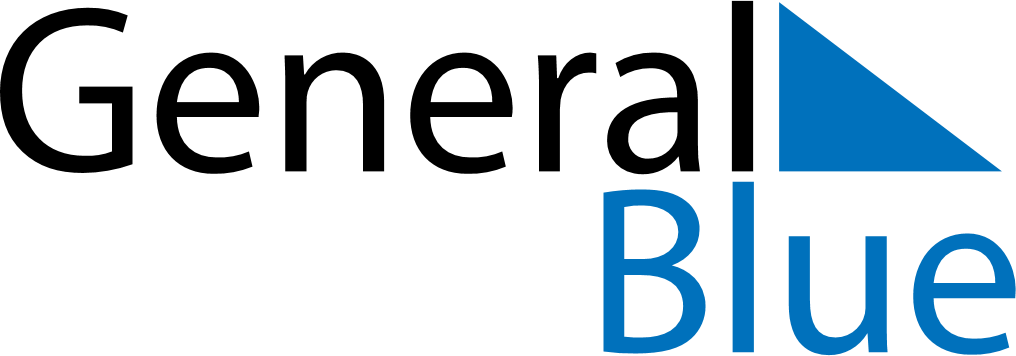 Burkina Faso 2026 HolidaysBurkina Faso 2026 HolidaysDATENAME OF HOLIDAYJanuary 1, 2026ThursdayNew Year’s DayJanuary 3, 2026SaturdayAnniversary of the 1966 Upper Voltan coup d’étatMarch 8, 2026SundayInternational Women’s DayMarch 20, 2026FridayEnd of Ramadan (Eid al-Fitr)April 5, 2026SundayEaster SundayApril 6, 2026MondayEaster MondayMay 1, 2026FridayLabour DayMay 14, 2026ThursdayAscension DayMay 24, 2026SundayPentecostMay 27, 2026WednesdayFeast of the Sacrifice (Eid al-Adha)August 5, 2026WednesdayIndependence DayAugust 15, 2026SaturdayAssumptionAugust 25, 2026TuesdayBirthday of Muhammad (Mawlid)November 1, 2026SundayAll Saints’ DayDecember 11, 2026FridayProclamation of the RepublicDecember 25, 2026FridayChristmas Day